Положениеоб организации внеурочной деятельности обучающихсяЧУ ООНОО «Начальная школа «Глобус»в рамках реализации ФГОС общего образования г. Майкоп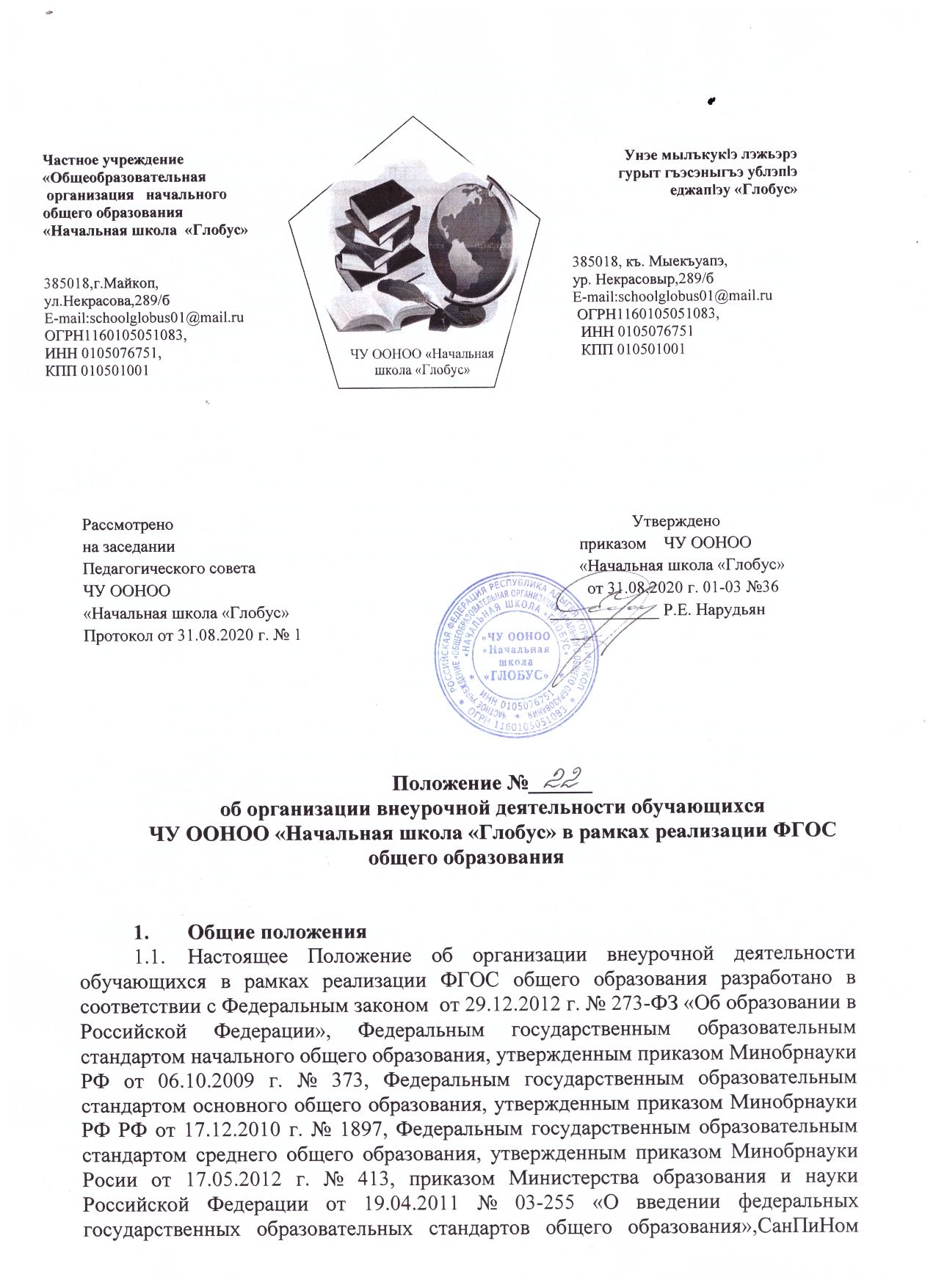 Рассмотрено                                                                                                             Утвержденона заседании                                                                                                приказом    ЧУ ООНООПедагогического совета                                                                             «Начальная школа «Глобус»ЧУ ООНОО                                                                                                   от 31.08.2020 г. 01-03 №36«Начальная школа «Глобус»                                                              _____________ Р.Е. НарудьянПротокол от 31.08.2020 г. № 1Положение №______об организации внеурочной деятельности обучающихся ЧУ ООНОО «Начальная школа «Глобус» в рамках реализации ФГОС общего образованияОбщие положенияНастоящее Положение об организации внеурочной деятельности обучающихся в рамках реализации ФГОС общего образования разработано в соответствии с Федеральным законом  от 29.12.2012 г. № 273-ФЗ «Об образовании в Российской Федерации», Федеральным государственным образовательным стандартом начального общего образования, утвержденным приказом Минобрнауки РФ от 06.10.2009 г. № 373, Федеральным государственным образовательным стандартом основного общего образования, утвержденным приказом Минобрнауки РФ РФ от 17.12.2010 г. № 1897, Федеральным государственным образовательным стандартом среднего общего образования, утвержденным приказом Минобрнауки Росии от 17.05.2012 г. № 413, приказом Министерства образования и науки Российской Федерации от 19.04.2011 № 03-255 «О введении федеральных государственных образовательных стандартов общего образования»,СанПиНом 2.4.2.2821-10 «Санитарно - эпидемиологические требования к условиям и организации обучения в общеобразовательных учреждениях», СанПиНом 2.4.4.1251-03 «Санитарно - эпидемиологические требования к учреждениям дополнительного образования детей», письмом Министерства образования и науки Российской Федерации от 13.05.2013 г. № ИР-352/09 «О направлении программы развития воспитательной компоненты в общеобразовательных учреждениях», письмом Министерства образования и науки Российской Федерации от 12.07.2013 г. № 09- 879 «О направлении рекомендаций по формированию перечня мер и мероприятий по реализации Программы развития воспитательной компоненты в общеобразовательной школе», письмом Минобрнауки России от 12.05.2011 г. № 03 - 296 «Об организации внеурочной деятельности при введении федерального государственного стандарта общего образования», письмом Минобрнауки России Департамента государственной политики в сфере воспитания детей и молодёжи от 14.12.2015 г. № 09-3564 «О внеурочной деятельности и реализации дополнительных образовательных программ».Под внеурочной деятельностью при реализации ФГОС начального образования понимается образовательная деятельность, осуществляемая в формах, отличных от классно-урочной деятельности, и направленную на достижение планируемых результатов освоения образовательной программыВнеурочная деятельность организуется в 1-4  классах в соответствии с федеральным государственным образовательным стандартом начального, основного среднего общего образования.Время, отведенное на внеурочную деятельность, не учитывается при определении максимально допустимой недельной нагрузки обучающихся. Количество часов в неделю и в год, отводимых на внеурочную деятельность, устанавливается учебным планом образовательного учреждения.Содержание занятий внеурочной деятельности формируется с учетом пожеланий обучающихся и их родителей (законных представителей) путем анкетирования обучающихся и родителей (законных представителей).План внеурочной деятельности обеспечивает реализацию всех направлений развития личности и предоставляет возможность выбора занятий внеурочной деятельностью каждому обучающемуся.При организации внеурочной деятельности обучающихся образовательным учреждением могут использоваться возможности учреждений дополнительного образования, культуры, спорта.При организации внеурочной деятельности используются разнообразные формы организации деятельности обучающихся (экскурсии, кружковые занятия, круглые столы, олимпиады, соревнования, поисковые и научные исследования, проектная деятельность,Цель и задачи внеурочной деятельностиЦелью внеурочной деятельности является содействие в обеспечении достижения ожидаемых результатов, обучающихся в соответствии с основной образовательной программой начального образования.Внеурочная деятельность направлена на реализацию индивидуальных потребностей, обучающихся путем предоставления выбора широкого спектра занятий, направленных на развитие детей.Внеурочная деятельность может быть использована на введение учебных курсов, расширяющих содержание учебных предметов, обеспечивающих различные интересы обучающихся.Организация внеурочной деятельностиВнеурочная деятельность может реализовываться по следующим направлениям:духовно- нравственное;общеинтеллектуальное;общекультурное;социальное;спортивно-оздоровительное.Духовно - нравственное направление реализуется в соответствии с программой духовно - нравственного воспитания учащихся начальной школы и направлено на воспитание в каждом ученике гражданина и патриота, на раскрытие способностей и талантов учащихся, подготовку их к жизни в высокотехнологичном конкурентном мире. Общеинтеллектуальное направление означает организацию познавательной деятельности обучающихся, направленную на самостоятельное открытие нового - знания или алгоритм их приобретения (творческая самостоятельная деятельность учеников). Цель - формирование целостного отношения к знаниям, процессу познания. Общекультурное предполагает развитие эмоционально образного и художественно-творческого мышления во внеурочной деятельности, что позволяет учащимся ощущать свою принадлежность к национальной культуре, повышает чувство личной самодостаточности. Цель - формирование ценностного отношения к прекрасному, представлений об эстетических идеалах и ценностях. Социальное направление (социально - преобразующее творчество) - создание условий для перевода обучающегося в позицию активного члена гражданского общества, способного самоопределяться на основе ценностей, вырабатывать собственное понимание и цели, разрабатывать проекты преобразования общества, реализовывать данные проекты. Спортивно-оздоровительная деятельность строится с опорой на Программу формирования культуры здорового и безопасного образа жизни обучающихся.Внеурочная деятельность может быть:по видам: игровая, познавательная, досугово - развлекательная деятельность (досуговое общение), проблемно-ценностное общение; художественное творчество, социальное творчество (социальная преобразующая добровольческая деятельность); техническое творчество, трудовая (производственная) деятельность, спортивно-оздоровительная деятельность; туристско-краеведческая деятельность и др.; в формах: экскурсии, кружки, секции, олимпиады, викторины, «круглые столы», конференции, диспуты, школьные научные общества, конкурсы, проектная деятельность, соревнования, поисковые и научные исследования, клубные мероприятия, общественно - полезные практики (в том числе волонтёрская деятельность)на добровольной основе в соответствии с выбором участников образовательных отношений через организацию деятельности обучающегося во взаимодействии со сверстниками, педагогами, родителями.Внеурочная деятельность осуществляется по программам внеурочной деятельности, рекомендованными Министерством образования и науки РФ.Образовательные программы внеурочной деятельности могут быть различных типов: комплексные; тематические; ориентированные на достижение результатов; по конкретным видам внеурочной деятельности; индивидуальные.Результативность освоения программы определяется на основе участия школьников в конкурсных мероприятиях или выполнения творческих работ.Формами подведения итогов, освоения программы внеурочной деятельности являются выставки, фестивали, соревнования и т.п. Перечень и сроки проведения мероприятий должны быть определены в начале учебного года. Календарно-тематический план программы внеурочной деятельности должен содержать перечень разделов и тем, а также количество часов по каждому разделу и теме с разбивкой на теоретические и практические виды занятий. План мероприятий должен содержать название и форму мероприятия, сроки проведения, ресурсы и предполагаемый результат.Распределение времени на внеурочную деятельность по годам обучения определяется школой. Количество часов, отводимое на внеурочную деятельность в определенном классе, школа определяет самостоятельно, исходя из имеющихся ресурсов и за счет интеграции ресурсов образовательного учреждения и учреждений дополнительного образования детей в объеме до 10 часов.При проведении занятий внеурочной деятельности допускается деление класса на группы. Минимальное количество обучающихся в группе при проведении занятий внеурочной деятельности составляет 10 человек.Занятия внеурочной деятельности могут проводиться учителями образовательного учреждения или педагогами учреждений дополнительного образования (при обязательном заключении договорных отношений).Обучающиеся, их родители (законные представители) участвуют в выборе направлений и форм внеурочной деятельности.План внеурочной деятельности для класса или параллели утверждается в августе.Предварительный выбор программ внеурочной деятельности на следующий учебный год обучающимися производится во втором полугодии на основе анкетирования.Для обучающихся 1 классов набор направлений и программ внеурочной деятельности предлагается на родительском собрании.В сентябре формируются группы для проведения занятий внеурочной деятельности, состав которых утверждается приказом директора лицея. Состав обучающихся может быть переменным.Во время каникул внеурочная деятельность лицея может продолжаться (если это предусмотрено общеобразовательными дополнительными программами) в форме походов, сборов, экспедиций, лагерей разной направленности и т.п.Школа самостоятельно разрабатывает и утверждает расписание занятий внеурочной деятельности, по представлению педагогических работников с учетом установления наиболее благоприятного режима труда и отдыха обучающихся, воспитанников, которое формируется отдельно от расписания уроков и утверждается директором общеобразовательного учреждения.Перенос занятий или изменение расписания производится только с согласия администрации школы и оформляется документально.Продолжительность занятий внеурочной деятельности составляет 40 минут. Для обучающихся первых классов в первом полугодии продолжительность занятий внеурочной деятельности не должна превышать 35 минут.Фиксирование проведенных занятий внеурочной деятельности, их содержания, посещаемости обучающихся производится в журнале внеурочной деятельности. Журнал является финансовым документом, при его заполнении необходимо соблюдать Требования к ведению журналов.Для обучающихся, посещающих занятия в учреждениях дополнительного образования, спортивных школах, музыкальных школах и других организациях, количество часов внеурочной деятельности сокращается. Учёт посещения занятий в учреждениях дополнительного образования, спортивных школах, музыкальных школах и других организациях осуществляется классным руководителем.Текущий контроль за посещением занятий внеурочной деятельности обучающимися класса, осуществляется классным руководителем.Контроль за реализацией образовательной программы внеурочной деятельности осуществляется заместителем директора.Система оценки достижения результатов внеурочной деятельности.Система оценки внеурочной деятельности школьников носит комплексный подход и предусматривает оценку достижений обучающихся и оценку эффективности внеурочной деятельности всего образовательного учреждения.Оценка достижений результатов внеурочной деятельности происходит на трех уровнях:оценка результата, полученного группой обучающихся в рамках одного направления;качественная и количественная оценка эффективности деятельности образовательного учреждения по направлениям внеурочной деятельности, полученная на основании суммирования индивидуальных результатов обучающихся и коллективных результатов групп обучающихся.Заключительные положенияНастоящее Положение   действует до момента срока действия или принятия нового.Частное учреждение«Общеобразовательная организация   начальногообщего образования«Начальная школа  «Глобус»385018,г.Майкоп,ул.Некрасова,289/бE-mail:schoolglobus01@mail.ruОГРН1160105051083,ИНН 0105076751,КПП 010501001ЧУ ООНОО «Начальная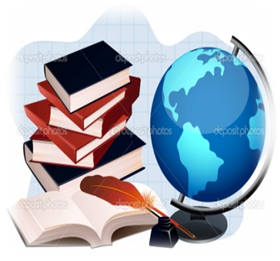 школа «Глобус»    Унэе мылъкукlэ лэжьэрэ    гурыт гъэсэныгъэ ублэпlэ    еджапlэу «Глобус»        385018, къ. Мыекъуапэ,        ур. Некрасовыр,289/б E-mail:schoolglobus01@mail.ru         ОГРН1160105051083,          ИНН 0105076751          КПП 010501001Частное учреждение«Общеобразовательная организация   начальногообщего образования«Начальная школа  «Глобус»385018,г.Майкоп,ул.Некрасова,289/бE-mail:schoolglobus01@mail.ruОГРН1160105051083,ИНН 0105076751,КПП 010501001ЧУ ООНОО «Начальнаяшкола «Глобус»    Унэе мылъкукlэ лэжьэрэ    гурыт гъэсэныгъэ ублэпlэ    еджапlэу «Глобус»        385018, къ. Мыекъуапэ,        ур. Некрасовыр,289/б E-mail:schoolglobus01@mail.ru         ОГРН1160105051083,          ИНН 0105076751          КПП 010501001